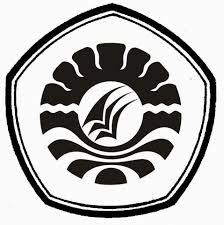 PENERAPAN KEGIATAN MENDONGENG DI TAMAN KANAK-KANAKTERATAI UNIVERSITAS NEGERI MAKASSARKOTA MAKASSARSKRIPSIDiajukan Untuk Memenuhi Sebagian Persyaratan Guna Memperoleh GelarSarjana Pendidikan (S.Pd) Pada Program Studi Pendidikan GuruPendidikan Anak Usia Dini (PGPAUD) Starata Satu (S1)Fakultas Ilmu Pendidikan Universitas Negeri MakassarHIKMAH094 904 053PROGRAM STUDI PENDIDIKAN GURU PENDIDIKAN ANAK USIA DINIFAKULTAS ILMU PENDIDIKANUNIVERSITAS NEGERI MAKASSAR2014